臺北市立大安高工員生消費合作社制服線上訂購系統線上訂購流程:確定購買尺寸及數量→網路預訂→超商、銀行繳費→8月16日取貨→當場試穿、送繡→8月23日新生訓練當天領取。網路訂購時間:開放訂購時間為7/13(五)早上9點至7/23(一)晚上10點，逾時將不予受理訂購。網路訂購方式:登入網址方式如下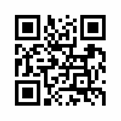 大安高工進修部首頁連結。                             自行輸入網址(http://uniform.taivs.tp.edu.tw)以QR code(右下角)方式登入 (二)登入個人帳號及密碼(帳號為身分證後五碼，密碼為生日後四碼) (三)選擇自己的上衣尺寸、腰圍、褲長，選購所需衣物及配件(四)確定訂單數量與金額無誤後，自行列印繳費三聯單(*請務必確認數量及金額後再列印三聯單)繳費方式及期限繳費方式:列印三聯單後，前往指定金融機構或便利商店代繳請妥善留存繳費證明及收據，以利爭議處理。繳費期限:繳費截止時間為7/25(三)止，逾期未繳費者，則訂單作廢，請務必注意繳費期限。逾期繳費及未繳費者，將無法於新生訓練時領取制服，需於開學後再自行前往合作社訂購領取與退換貨時間:(一)領取時間1.8月16日下午至活動中心5樓領衣服並試穿，當場送繡短袖制服帶回，長  袖部分留繡，於新生訓練第一天發放。 2.請於領衣服當日確認衣服型號，送繡後學號後不再退換貨。(二)退換貨時間 1.退換貨時間為新生訓練第二天，請攜帶完整包裝之衣物與原繳費三聯單收據至指定地點退換貨。   *2.請注意衣物需完整包裝，並不可下水，否則將無法退換。五、加購方式: 新生始業輔導不提供零售和加購服務。若訂購數量不足者，請於開學後至合作社購買或自行至校外購買。六、聯絡方式:電話:02-27091630#1807陳組長或#180 進修部(下午2點30分至下午晚            上10點30分) 